Meeting NameAgendaWelcome and IntroductionsOpen issueOpen issueOpen issueNew businessNew businessNew businessNext Meeting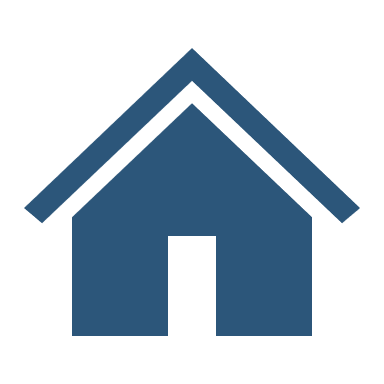  Address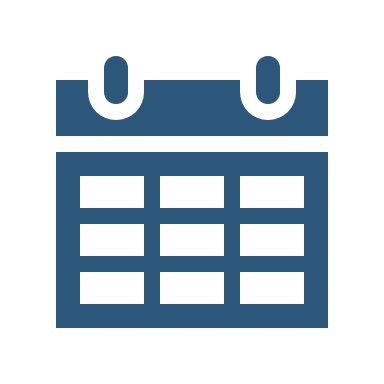 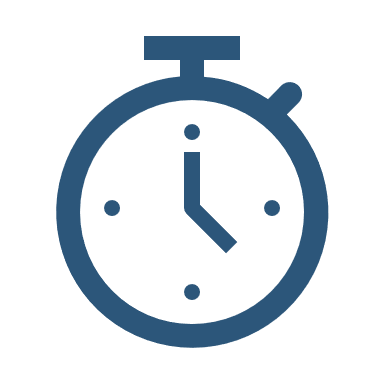 